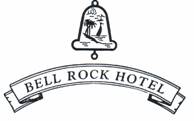 Sample Menu 2021To Begin..Carrot & Coriander Soup~Chicken. & Duck Terrine with Fig Relish and Crostini~Plaice Goujons with Tartare SauceTo Follow..Slow Braised Lamb Shank with Purée of Root Vegetables served with Mashed Potato~Grilled Whole Cornish Megrim Sole with Nut Brown Butter, New Potatoes and Savoy Cabbage~Spinach & Ricotta CannelloniTo Finish..Bread & Butter Pudding with CustardWhite Chocolate Panna Cotta with Strawberry CoulisFresh Fruit SaladIce CreamCornish Cheese & BiscuitsPlease Advise of Any Food Allergies You Have Before OrderingSOME OF OUR ITEMS CONTAIN NUTS, SEEDS & OTHER ALLERGENS.THERE IS A SMALL RISK THAT TINY TRACES OF THESE MAY BE IN ANY DISH OR FOOD SERVED HERE WE UNDERSTAND THE DANGERS OF THOSE WITH SEVERE ALLERGIES PLEASE SPEAK TO THE HEAD WAITER OR HOTEL MANAGER WHO MAY BE ABLE TO HELP YOU MAKE AN ALTERNATIVE CHOICE